RegionEurope CountryRomania Job TitleLMS Student - Testing Job Description• Take part in validation & verification of License Management web application• Defining and writing test plans and test procedures.
• Performing manual tests.
• Recording, investigating and analyzing defects.Job RequirementsElectrical Engineering / Computer Engineering education in progress – Must
Good English language skills in speaking and technical writing – MustKnowledge of basic Networking - Must
Knowledge of Ethernet L2 switching – Advantage
• [ Must have at least one of the above advantages ]Applyoffice.romania@ceragon.comTitleSee Details -For more clarifications contact florentinaa@ceragon.com RegionEurope 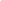 